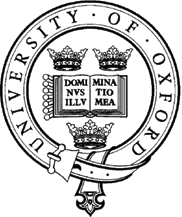 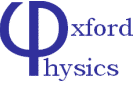 PARTICLE PHYSICS and THEORETICAL PHYSICS DEPARTMENTTalk for Prospective DPhil StudentsFriday 25th November 20114:00p.m – talk5:00p.m – drinks receptionThe talk will be given by Dr Todd HuffmanDirector of Graduate Studies for Physicsand will be in theDennis Sciama Lecture Theatre,, If you have any questions then please contactKim Proudfoot01865 273360		k.proudfoot@physics.ox.ac.ukhttp://www2.physics.ox.ac.uk/study-here/postgraduates/particle-physics